Детектор Электромагнитных ИзлученийHT-M2.Руководство ПользователяПеред началом работы установите стандартную 9В батарейку. Для влючения детектора электромагнитных излучений нажмите кнопку «POWER». C помощью кнопки «LIGHT/ZERO» обнулите значения на дисплее – появится символ «0». Значения полученных измерений можно сохранять в памяти прибора. При повторном нажатии кнопки «POWER» детектор выключится.Необходимо контролировать уровень возможных электромагнитных излучений в быту. Постоянное, чрезмерное действие электромагнитного излучения негативно влияет на здоровье людей, особенно беременных женщин, и увеличивает вероятность заболевания некоторыми болезнями.  Данный детектор является портативным бытовым прибором, позволяющим в течение нескольких минут обнаружить электромагнитное излучение. Цифровой LCD дисплей;Светозвуковой индикатор красного цвета степени опасности излучения;Эргономичный дизайн;Долгий срок службы элементов питания (более 1 года);Отсутствие необходимости повторной калибровки;Высокая степень чувствительности;Высокая точность и надежность прибора.Включите детектор, расположите его на расстояние 2 дюймов (около 5 см.) от объекта, уровень электромагнитного излучения которого необходимо измерить. На дисплее отобразится значение уровня излучения. Нажмите кнопку «МАХ», максимальное значение сохранится в памяти прибора.Гарантийный срок эксплуатации – 1 год со дня продажи изделия. На изделия, у которых отсутствует дата продажи, гарантия не распространяется. Обмен неисправных изделий осуществляется через торговую сеть при предъявлении чека и гарантийного талона. Изделия с механическими повреждениями гарантии не подлежат. 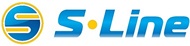 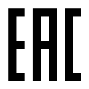 ОБСЛУЖИВАНИЕОБЩЕЕ ОПИСАНИЕТЕХНИЧЕСКИЕ ХАРАКТЕРИСТИКИКалибровка:Диапазон измерений:Максимальные показания:Точность:Элементы питания:Срок службы элемента питания:2450МГц0-9.99мВт/см25.0мВт/см2±1дБ9В батарейка1 годПРОВЕДЕНИЕ ИЗМЕРЕНИЙГАРАНТИЙНЫЕ ОБЯЗАТЕЛЬСТВАДата продажи Штамп магазина